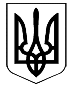                                                                   Україна                                                                                                                                                                                                                                                                                                     Дванадцята  сесія                                                                                                                Смолінської селищної ради                                   Маловисківського району Кіровоградської області                                                          Восьмого скликання                                                                     РІШЕННЯВід   21 грудня  2018  року                                                                                     № ___                                                                    смт.  СмолінеПро надання дозволу на розробку проекту Землеустрою щодо встановлення (зміни) межсела П’ятихатки Смолінської  селищної радиМаловисківського району Кіровоградської області          Враховуючи необхідність встановлення меж с. П’ятихатки Смолінської селищної ради, керуючись ст.. 43 Закону України «Про місцеве самоврядування в Україні», ст.. 10,12,173-175,182,183,184,185 Земельного кодексу України, статтями 17,19,20,46,67,133Закону України «Про землеустрій» Смолінська селищна рада                                                               В И Р І Ш И Л А:Надати дозвіл на розроблення проекту землеустрою щодо встановлення та змінимеж с. П’ятихатки  Смолінської  селищної ради Маловисківського району Кіровоградської області.2. Замовити виготовлення проекту землеустрою щодо встановлення (зміни) меж села П’ятихатки Маловисківського району Кіровоградської області у суб’єкта господарювання, що має відповідну ліцензію на проведення робіт із землеустрою та має в своєму складі сертифікованого інженера – землевпорядника, відповідної документації із землеустрою. 3.Доручити селищному голові укласти договір на виготовлення проекту землеустрою щодо встановлення (зміни) меж села П’ятихатки Маловисківського району Кіровоградської області.      4. Контроль за виконанням даного рішення покласти на комісію з питань землекористування, архітектури, будівництва та екології.Селищний голова					           М.Мазура   